Executive Summary:At its October 2021 meeting, TSAG plenary authorized its RG-WP to hold one interim meeting with the objective to progress the restructuring discussions, in particular, SG restructuring action plan.The Rapporteur of the TSAG Rapporteur Group on Work Program and Structure, Ms Miho Naganuma (NEC Corporation, Japan), chaired this interim e-meeting held 14:00-16:00 CET (Geneva time) 22-23 November 2021.  The meeting was attended by 75 people.RG-WP is pleased to bring the following actions to the attention of TSAG Action TSAG RG-WP-1: TSAG is requested to review and approve this RG-WP report, take note of the progess achieved and provide guidance for further work in RG-WP.GeneralThis TD contains the report of the TSAG Rapporteur Group on Work Program and Structure (RG-WP).The meeting was chaired by the Rapporteur, Ms Miho Naganuma (NEC Corporation, Japan) with the assistance of Mr Hiroshi Ota (TSB), and held 14:00-16:00 CET (Geneva time) 22-23 November 2021 as an e-meeting.  The meeting was attended by 75 people.Action TSAG RG-WP-1: TSAG is requested to review and approve this RG-WP report, take note of the progress achieved and provide guidance for further work in RG-WPApproval of the agenda and document allocationThe meeting adopted the agenda in RGWP-TD4(211122) without any modification.DocumentationThe allocation of documents is provided in Annex B.Recap of previous discussionsThe meeting noted the report of the previous sessions during the TSAG meeting in October 2021, as found in TD1029R1.Action planRGWP-TD3 (Editor) provided the latest draft action plan for the analysis of ITU-T study group restructuring.  RGWP-TD3R1 (Editor) contains comments provided during the session on 22 November 2021.  RGWP-TD5 (Russian Federation) contains their comment to the action plan.RGWP-C1(211122) (United States) proposed revision of the action plan for analysis of ITU-T Study Group restructuring.After the presentation of the action plan and the Contribution, the action plan was reviewed.  Various comments were provided and they were reflected to the updated action plan, which is given in RGWP-TD3R2 (Editor).  It will also be posted as TD1237 for the January 2022 meeting. (Please see the all discussion details and results in TD1237.) AOBThe TSAG RG-WP Rapporteur indicated thatThe report of this meeting will be posted as TD1203 for the January 2022 meeting.The updated action plan will be posted around 1 December 2022 as a TD1237 for the January 2022 meeting.Delegates are invited to review the updated action plan and to submit their comments and concrete proposals by written Contributions to the TSAG meeting in January 2022. (Any additional comment that is not submitted by a written Contribution will not be accepted for discussion due to time constraint during the TSAG meeting.) Contribution deadline for the TSAG meeting in January 2022: 22 December 2021Feedback to the updated action plan is also requested to TSB.ClosingThe TSAG RG-WP Rapporteur thanked all the participant. She also thanked TSB for their support.Annex A
AgendaOpeningApproval of the agendaDocumentation (Annex A)Recap of previous discussionsPrevious RG-WP meeting (TD1029R1)Action plan for the analysis of ITU-T study group restructuringPrinciples and metricsAOBClosingAnnex B:
Allocation of documentsAnnex C
List of participants_______________________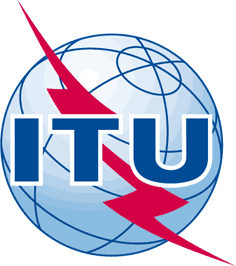 INTERNATIONAL TELECOMMUNICATION UNIONTELECOMMUNICATION
STANDARDIZATION SECTORSTUDY PERIOD 2017-2020INTERNATIONAL TELECOMMUNICATION UNIONTELECOMMUNICATION
STANDARDIZATION SECTORSTUDY PERIOD 2017-2020INTERNATIONAL TELECOMMUNICATION UNIONTELECOMMUNICATION
STANDARDIZATION SECTORSTUDY PERIOD 2017-2020TSAG-TD1203TSAG-TD1203INTERNATIONAL TELECOMMUNICATION UNIONTELECOMMUNICATION
STANDARDIZATION SECTORSTUDY PERIOD 2017-2020INTERNATIONAL TELECOMMUNICATION UNIONTELECOMMUNICATION
STANDARDIZATION SECTORSTUDY PERIOD 2017-2020INTERNATIONAL TELECOMMUNICATION UNIONTELECOMMUNICATION
STANDARDIZATION SECTORSTUDY PERIOD 2017-2020TSAGTSAGINTERNATIONAL TELECOMMUNICATION UNIONTELECOMMUNICATION
STANDARDIZATION SECTORSTUDY PERIOD 2017-2020INTERNATIONAL TELECOMMUNICATION UNIONTELECOMMUNICATION
STANDARDIZATION SECTORSTUDY PERIOD 2017-2020INTERNATIONAL TELECOMMUNICATION UNIONTELECOMMUNICATION
STANDARDIZATION SECTORSTUDY PERIOD 2017-2020Original: EnglishOriginal: EnglishQuestion(s):Question(s):Question(s):N/AVirtual, 10-17 January 2022Virtual, 10-17 January 2022TDTDTDTDTDTDSource:Source:Source:Rapporteur, TSAG RG-WPRapporteur, TSAG RG-WPRapporteur, TSAG RG-WPTitle:Title:Title:Report of the TSAG Rapporteur Group meeting on Work Program and Structure (e-meeting, 22-23 November 2021)Report of the TSAG Rapporteur Group meeting on Work Program and Structure (e-meeting, 22-23 November 2021)Report of the TSAG Rapporteur Group meeting on Work Program and Structure (e-meeting, 22-23 November 2021)Purpose:Purpose:Purpose:AdminAdminAdminContact:Contact:Miho Naganuma
NEC Corporation
JapanMiho Naganuma
NEC Corporation
JapanMiho Naganuma
NEC Corporation
JapanE-mail: m_naganuma@nec.com Keywords:Abstract:ItemCategoryContribution #, Source
Title2AdmRGWP-TD4: Rapporteur TSAG RG-WPDraft agenda TSAG RG-WP4aPrevious discussionsTD1029R1: Rapporteur RG-WPReport for the Rapporteur Group on Work Program and Structure (E-Meeting, 25-29 October 2021)5aAction planRGWP-TD3, RGWP-TD3R1 and RGWP-TD3R2: EditorDraft Action plan for the analysis of ITU-T study group restructuring5aAction planRGWP-C1(211122): United StatesProposed revision of the action plan for analysis of ITU-T Study Group restructuring5aAction planRGWP-TD5: Russian FederationComment from Russian Federation - Draft Action plan for the analysis of ITU-T study group restructuringFirst nameLast nameAffiliationJoaoZanonAgência Nacional de Telecomunicações - ANATELBruceGracieEricsson Canada, Inc.GlennParsonsEricsson Canada, Inc.OscarAvellanedaInnovation, Science and Economic Development CanadaColmanHoInnovation, Science and Economic Development CanadaGaelleMartin-CocherInterDigital Canada LteeYanchuanWangChina Telecommunications CorporationTongWuChina Telecommunications CorporationXiaojieZhuChina Telecommunications CorporationXiongweiJiaChina UnicomMarcoCarugiHuawei Technologies Co., Ltd.DanLiHuawei Technologies Co., Ltd.Zhong (Noah)LuoHuawei Technologies Co., Ltd.HuiChenMinistry of Industry and Information Technology (MIIT)FangLiMinistry of Industry and Information Technology (MIIT)ShuguangQiMinistry of Industry and Information Technology (MIIT)WeilingXuMinistry of Industry and Information Technology (MIIT)DongmeiLiZTE CorporationZhaojiLinZTE CorporationLiangWangZTE CorporationCynthiaTraoréAutorité de Régulation des Télécommunications/TIC de Côte d'Ivoire (ARTCI)Lars B.NielsenDanish Energy AgencyBasmaTawfikMinistry of Communications and Information Technology (MCIT)OlivierDubuissonOrangeTobiasKaufmannFederal Network Agency for Electricity, Gas, Telecommunications, Post and RailwayMaartenVissersHuawei Technologies Düsseldorf GmbHFabioBigiMinistry of Economic DevelopmentShigeruMiyakeHitachi, Ltd.ErikoHondoKDDI CorporationYutakaMiyakeKDDI CorporationMitsuruYamadaKDDI CorporationYuriMatsukaMinistry of Internal Affairs and CommunicationsYoshiakiNagayaMinistry of Internal Affairs and CommunicationsTakahiroShigenoMinistry of Internal Affairs and CommunicationsDaisukeYamaguchiMinistry of Internal Affairs and CommunicationsMihoNaganumaNEC CorporationHideyukiIwataNippon Telegraph and Telephone Corporation (NTT)YoichiMaedaThe Telecommunication Technology Committee (TTC)MinahLeeMinistry of Science and ICTSameeraBelal MomenCommunication and Information Technology Regulatory Authority (CITRA)ClaudiaBaez CamposInstituto Federal de Telecomunicaciones (IFT)GihaneBelhoussainAgence Nationale de Réglementation des Télécommunications (ANRT)VasilyDolmatovMinistry of Digital Development, Communications and Mass Media of the Russian FederationVladimirMinkinMinistry of Digital Development, Communications and Mass Media of the Russian FederationEvgenyTonkikhMinistry of Digital Development, Communications and Mass Media of the Russian FederationAlexandreVassilievMinistry of Digital Development, Communications and Mass Media of the Russian FederationDmitryCherkesovRadio Research and Development Institute (NIIR) Satellite CommunicationsMuathAlrumayhCommunications and Information Technology Commission (CITC)HarinGrewalInfoComm Media Development AuthorityAlojzHudobivnikMinistry of Public AdministrationMartinAdolphInternational Telecommunication UnionLaraAlmniniInternational Telecommunication UnionDenisAndreevInternational Telecommunication UnionMay ThiAyeInternational Telecommunication UnionRobertClarkInternational Telecommunication UnionMartinEuchnerInternational Telecommunication UnionBilelJamoussiInternational Telecommunication UnionEun KyeongJeeInternational Telecommunication UnionMythiliMenonInternational Telecommunication UnionHiroshiOtaInternational Telecommunication UnionXiaoyaYangInternational Telecommunication UnionRimBelhassine-CherifTunisie TélécomAmeniKhachloufTunisie TélécomJasimAl AliTelecommunications and Digital Government Regulatory Authority (TDRA)NasserAl MarzouqiTelecommunications and Digital Government Regulatory Authority (TDRA)PaulRedwinDepartment for Digital, Culture, Media and Sport (DCMS)PhilRushtonDepartment for Digital, Culture, Media and Sport (DCMS)EinarBohlinAmerican Registry for Internet Numbers (ARIN)LatoniaGordonApple Inc.AjitJillavenkatesaApple Inc.EnaDekanicInternational Communications and Information Policy (CIP)PaulNajarianInternational Communications and Information Policy (CIP)KellyO'KeefeInternational Communications and Information Policy (CIP)GregRattaNational Telecommunications and Information Administration (NTIA)StephenTrowbridgeNokia USA